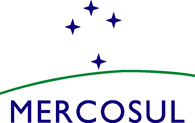 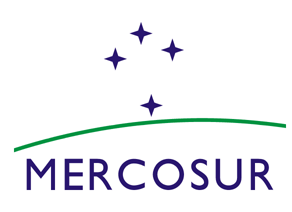 MERCOSUR/SGT N° 17/ACTA Nº 03/23XXIV REUNIÓN ORDINARIA DEL SUBGRUPO DE TRABAJO N° 17 “SERVICIOS”Se realizó el 21 de junio de 2023, en ejercicio de la Presidencia Pro Tempore de Argentina (PPTA), la XXIV Reunión Ordinaria del SGT Nº 17 “Servicios”, por sistema de videoconferencia, de conformidad con lo dispuesto en la Resolución GMC N° 19/12, con la presencia de las delegaciones de Argentina, Brasil, Paraguay y Uruguay. La Lista de Participantes consta como Anexo I.La Agenda consta como Anexo II.El resumen del Acta consta como Anexo IIIEn la reunión fueron tratados los siguientes temas:1.	INCORPORACIÓN DE LA NORMATIVA SOBRE EL COMERCIO DE SERVICIOS1.1.	Decisión CMC Nº 14/2019 Enmienda al Protocolo de Montevideo – Anexo sobre Servicios FinancierosLa delegación de Argentina informó que el Enmienda cuenta con media sanción del Senado, y aprobación de las Comisiones del Mercosur y de Relaciones Exteriores de la Cámara de Diputados, restando solamente la aprobación del Plenario de la Cámara de Diputados.La delegación de Brasil informó que la Enmienda se encuentra en la órbita del poder legislativo, habiendo sido analizado ya por diversas comisiones.La delegación de Paraguay informó que la Enmienda se encuentra en el ámbito del Poder Ejecutivo.La delegación de Uruguay informó que la Enmienda posee media sanción legislativa por parte de la Cámara de Diputados. 1.2.	Decisión CMC Nº 19/2021 Enmienda al Protocolo de Montevideo – Anexos Telecomunicaciones, Servicios Postales y Reglamentación Doméstica Las delegaciones de Argentina, Brasil, Paraguay y Uruguay informaron que la Enmienda se encuentra en el ámbito del Poder Ejecutivo.1.3.	Decisión CMC Nº 18/2021 Acuerdo marco del MERCOSUR de reconocimiento recíproco  y otorgamiento de matrículas para el ejercicio profesional temporario de la agrimensura, agronomía, arquitectura, geología e ingenieríaLa delegación de Argentina reiteró que el Acuerdo no requiere aprobación legislativa, por lo que el 27 de julio del año 2022 notificó a Paraguay, como depositario, el cumplimiento de los requisitos internos para su entrada en vigor. Las delegaciones de Brasil, Paraguay y Uruguay informaron que el Acuerdo se encuentra en el ámbito del Poder Ejecutivo para su posterior envío a los Congresos para su incorporación al ordenamiento jurídico.2.	VIII RONDA DE NEGOCIACIONES DE COMPROMISOS ESPECÍFICOS EN MATERIA DE SERVICIOS (RES. GMC Nº 44/20)2.1. Proyecto de Decisión que aprueba los resultados de la VIII Ronda de Negociaciones de compromisos específicos en materia de servicios.2.2. Listas de Compromisos EspecíficosLa delegación de Brasil informó que seguía en proceso de revisión de su lista de compromisos y de los más recientes cambios en las listas de los socios. Por lo tanto, Brasil resaltó que es necesario prorrogar el plazo para la conclusión de la ronda, a fin de llevar a cabo consultas internas y evaluar cuestiones sectoriales, como en servicios audiovisuales y de telecomunicaciones.La delegación de Argentina señaló que había presentado su lista de compromisos específicos antes de la XXIII Reunión del SGT N° 17. Con relación al planteo de Uruguay (MERCOSUR/SGT N° 17/ACTA Nº 02/23, punto 3.2) sobre los servicios de publicidad (Sector 2.D) la delegación de Argentina indicó que estaba en condiciones de consignar en su lista de compromisos que los avisos publicitarios producidos en Paraguay y Uruguay serán difundidos en la Argentina, en las mismas condiciones que los avisos publicitarios nacionales, bajo condición de reciprocidad.Teniendo en cuenta la necesidad de mantener consultas internas adicionales, evaluar cuestiones sectoriales y analizar el equilibrio general de las concesiones, según lo manifestado por las delegaciones de Brasil, Paraguay y Uruguay, la PPTA presentó un proyecto de Resolución GMC por el que se prorroga hasta el final del segundo semestre de 2023 el plazo previsto en el artículo 3 de la Resolución GMC Nº 44/20. El mismo se elevó a consideración del GMC (Anexo IV).3.	INFORME DE AVANCE SEMESTRALEl SGT N° 17 elaboró y elevó a consideración del GMC el informe semestral sobre el grado de avance del Programa de Trabajo 2023-2024 (Anexo V).PRÓXIMA REUNIÓNLa PPT en ejercicio informará oportunamente la fecha para la próxima reunión.ANEXOSLos Anexos que forman parte del Acta son los siguientes:Anexo ILista de ParticipantesAnexo IIAgendaAnexo IIIResumen del ActaAnexo IVProyecto de Resolución “Prórroga de plazo para culminación de la VIII Ronda de Compromisos EspecíficosAnexo VInforme de avance semestral_____________________________Por la delegación de la ArgentinaErnesto Pablo de La Guardia_________________________Por la delegación del BrasilRoman Leon Gieburowski Neto___________________________Por la delegación del ParaguayLaura Minardi___________________________Por la delegación del UruguayGraciela Altruda